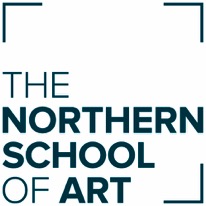 Programme SpecificationBA (Hons) Acting for Stage & ScreenFOR L4 ENTRANTS 2023-2024 ONWARDS2023-2028PROGRAMME SPECIFICATIONThe Programme Specification provides a summary of the main features of the BA (Hons) Acting for Stage & Screen programme and the learning outcomes that a ‘typical’ student might reasonably be expected to achieve and demonstrate if they pass the programme.Further detailed information on the learning outcomes, content and teaching and learning methods of each module may be found within the Programme Handbook and the online Module Information, which is available on the VLE. Programme IntroductionThe BA (Hons) Acting for Stage and Screen programme is designed by working professionals to introduce you to the skills and knowledge required to become an acting practitioner. The programme offers a holistic approach to acting, integrating a three year intensive actor training with theoretical underpinning and creative practices. Technically the programme focuses on the development of contemporary acting styles and practices to help you become the practitioner that you want to be.Programme AimsPA1	To enable you to review, consolidate and extend your knowledge and understanding of your field of study and apply this to a range of contextsPA2	To provide opportunities for individually-focused research and investigation that informs your creative practice and personal developmentPA3	To enable you to identify, analyse, interrogate and integrate the relationship between theories and practicePA4	To encourage independent approaches to creative practice and project management, including planning and organisation, investigation, evaluation and collaborationPA5	To enable you to produce work to a standard appropriate to the professional context of your field of study, informed by research and experimentationPA6	To enable you to communicate effectively in a variety of forms appropriate to a range of contexts and audiencesProgramme OutcomesBy the end of the programme you will be able to:PO1	Demonstrate a systematic understanding of key areas of your field of study and its cultural, ethical and professional contextsPO2	Synthesise, evaluate, reference and apply research from appropriate sources to make independent judgements and to initiate and carry out projectsPO3	Demonstrate conceptual understanding that enables you to devise and sustain arguments, solve problems, and use ideas and techniques appropriate to your field of studyPO4	Manage your own work and learning as an autonomous practitioner and collaborate with others in preparation for employment, continuing professional development and/or postgraduate studyPO5	Apply an appropriate range of practical and technical skills to produce solutions and outcomes relevant to your field of study and related professional practicePO6	Communicate information, ideas, problems and solutions in a range of appropriate formats to specialist and non-specialist audiences, including potential employers and professional networksReference PointsUK Quality Code for higher education, including:Subject Benchmark Statement: Dance, Drama and Performance 2019Framework for Higher Education Qualifications (FHEQ) 2014AUB Regulatory Framework and Undergraduate Assessment RegulationsThe Northern School of Art Strategic Plan 2019-2024The Northern School of Art Academic Strategy 2021-2024Learning, Teaching and Assessment StrategiesYour programme has been designed to give you a clear and logical learning experience which encourages you to take an active part in the learning process. Each level of the programme has explicit learning outcomes that indicate the range of your knowledge and understanding, including intellectual, practical, professional and transferable skills. The programme helps you to develop the ability to plan, manage and evaluate your learning, which is vital to the process of becoming an independent and professional practitioner. It also encourages you to take a more questioning approach, so that you can resolve problems with increasing confidence in your own judgements. Formative feedback throughout modules helps you to evaluate your progress and identify your individual strengths and areas for development, based on feedback from tutors, other students, and your own self-evaluations. The programme objectives are met by deploying a wide variety of teaching and learning methods including assignments, projects, lectures, seminars, group critiques and tutorials. In consultation with the Faculty Leader, academic staff are responsible for coordinating individual modules of study, and for selecting appropriate methods of delivery according to the subject matter and the student experience.The learning and teaching methods used to enable you to develop the skills, knowledge and critical awareness required to become a creative practitioner and promote the development of transferable skills, which are essential for employability. The study time allocated to each module in the programme incorporates a balance of formal teaching, tutorial support and independent learning. The programme is structured progressively to provide increased opportunities for independent learning as you reach the later stages of the programme. The promotion of independent learning reflects your anticipated maturity as a student and allows you to direct your learning towards individual goals. The integration of theory and practice is crucial in your development as a well-rounded and informed creative practitioner. This is promoted and reinforced through a team-teaching approach in both practical and written modules. Lectures, seminars and tutorials may be delivered by academic staff, as appropriate, in the creative environment of the studio, lecture theatre and seminar rooms.Level 4 – Foundation and OrientationLevel 4 provides you with an introduction to the concepts, skills and knowledge associated with your subject area. You can access guidance and support from tutors during teaching sessions, but you are also expected to use independent study time to develop your skills further. Verbal and written formative feedback in tutorials and teaching sessions provides you with a clear indication of your progress, and you can use formative self and peer evaluation to help you to develop your critical and evaluative abilities. Level 5 – Development and ExplorationThe learning and teaching strategies used in Level 5 encourage you to take more responsibility for your learning and personal development, underpinned by formative self and peer evaluation. You are provided with opportunities to extend your subject knowledge and associated skills, and to study specific areas in greater depth. As you progress through Level 5, you are able to focus increasingly on your individual areas of interest and specialism. This is determined through the introduction of Learning Agreements, in which you can negotiate your own routes of inquiry, including research, development and realisation, in response to module learning outcomes. Elements of work-related learning, such as live projects, enable you to develop your professional practice and experience of working in a commercial context. Throughout Level 5, you are also encouraged to seek and negotiate your own work experience, if suitable opportunities are available. Level 6 – Consolidation and ExpertiseIn Level 6, you are encouraged, within a supportive environment, to interrogate your specialism, consider your future direction and use the opportunity to effectively and meaningfully plan, prepare and move forward. Through analysing and defining your individual direction, you will develop a range of intellectually and practically challenging work that helps you to consolidate your prior experience, knowledge and skills to a higher level of expertise. Emphasis is placed on self-initiated projects and your ability to plan and manage your own learning within all modules. You are expected to work with a considerable degree of independence and to exercise effective critical analysis, evaluation and professional practice. However, specialist academic tutors will give you guidance throughout Level 6 in order to provide a structured and supportive learning environment, promoting a manageable level of student autonomy, while continuing to address any potential issues. Individual student-initiated projects are developed, negotiated and undertaken within the module framework to assist you in the realisation of your creative aspirations as an independent practitioner.Methods of Learning GlossaryA variety of methods are used to help you to engage with your learning, both by you as a student and by your tutors – some of these methods are described below. Timetabled teaching sessionsYour student timetables indicate the teaching sessions that have been arranged for you across the modules that you are studying, and are available to you on the VLE. Within your teaching sessions, you will take part in a variety of activities that will help you to learn and develop as appropriate to each module and assignment. Specific learning and teaching strategies used in teaching sessions can include:Projects and assignments - covering a range of learning areasTutorials - for appraisal and development as an individual or in groupsCritiques - to provide formative feedback and to develop your presentation skillsLectures - formal and informalFlipped Learning – introduced to the learning material before class, with classroom time then being used to deepen understanding through discussion with peers and problem-solving activitiesSeminars - discussions that develop your critical responsesDemonstrations - practical and workshop-based activitiesIndependent studyIn addition to teaching sessions, the development of your skills and knowledge requires extra individual input defined as independent study. This will appear on your timetables and is an important part of the learning hours required for each module. During these periods, tutors are not timetabled to teach you, but technician demonstrators and Library staff are available to help you to undertake research and the development of ideas and practical work. It is your responsibility to make good use of independent study time and the facilities available. It is essential that you access the specialist workshops during this time to develop your skills with materials, equipment and processes. The School's opening times and access to resources are intended to provide extra opportunities for you to benefit from your studies and to achieve your goals. AssignmentsA strategy based on practical and/or written work, ranging from staff-initiated activities at Level 4, and leading progressively to increasingly student-led activities at Levels 5 and 6.Live assignments or live briefsAn assignment negotiated between a tutor and a relevant external agency, providing an opportunity for you to work within the constraints of a commercial brief. Live assignments/live briefs can also include competitions and awards.VivaA verbal examination in place of written submission.  This helps to develop your ability to articulate your practice and arguments.ProjectsAn activity initiated by you as a student in which the emphasis is on student-centred learning. The tutor acts as a supervisor, negotiating the choice of topic with you through the Learning Agreement (see below), and supporting you throughout the project, including ethical considerations, which will be undertaken on an individual basis and/or in groups.LecturesA structured presentation of ideas, concepts and content knowledge by academic staff and visiting lecturers to groups of students, followed by feedback, questions and answers.Academic tutorialsA meeting with an academic tutor or tutors either to discuss the progress of your work on a formative basis or to give summative feedback about your achievement in individual modules or the programme in general. Academic tutorials can take place on an individual basis, or with a group of students. SeminarsA group activity involving the open discussion and analysis of topics – seminars may be tutor-led or student-led and can include short presentations.Group critiquesThese involve students in presenting and discussing work with tutors and the peer group within modules, giving you the opportunity to evaluate and respond to feedback. WorkshopsSpecific activities within specialist modules that provide the skills required for assignments and can be delivered by tutors and/or technician/demonstrators. Technical and practical skills are developed in a range of techniques, processes and materials relevant to your area of study and specialism.Educational visitsEducational visits to a range of external venues provide opportunities for you to broaden your field of research and knowledge related to your area of study. You will be given information about your programme’s planned educational visits throughout the academic year.Personal Development Planning [PDP]Personal Development and Planning [PDP] are linked to all Levels of the programme through methods of reflective practice and planning which are integral to each module and help you to plan, integrate and take responsibility for your personal, academic and career development. In dialogue with tutors through formative feedback, you are encouraged to identify strengths and areas for development and establish learning goals that might improve perceived weaknesses and enhance your strengths. Learning AgreementsAs you progress through the programme, there are increasing opportunities for you to negotiate your own learning. Learning Agreements are introduced at Level 5 as a mechanism to support you in defining your individual learning in the context of the programme. Within the Learning Agreement, you will outline how you intend to fulfil the module aims and outcomes and how you plan to achieve this. This enables you to vary the work you produce according to your own personal and professional goals and aspirations whilst meeting the specified aims and learning outcomes of the module. The Learning Agreements contribute towards evidence of your Personal Development Planning. At level 6, the learning agreement includes an ethical approval process showing evidence of ethical awareness processes to overcome issues.Assessment Each module is assessed separately, and the assessment forms part of the module. Assessment both provides a measure of your achievement, and also gives you regular feedback on how your learning is developing.For every module of your course, we will inform you of what you are expected to learn; what you have to submit; how your work will be assessed; and the deadline for presenting your work for assessment.  This is made available through Module Information, which is on your course blog. You will receive a final mark for each module in the form of a percentage, which will be recorded on your formal record of achievement (transcript).  Each component of assessment is graded using a notched marking scale, whereby only certain marks are used within each grade.  The only marks available within any ten-point band are *2, *5 and *8 (e.g. 62, 65, 68).  These marks correspond to a low, mid, and high level of achievement within each grade band.All learning outcomes must be passed to successfully complete the module.On successful completion of your Honours degree course, you will be awarded a degree classification based on your module marks.  The final classification is determined using all module marks at Levels 5 and 6 using a single algorithm, which is detailed in the Regulatory Framework and Undergraduate Assessment Regulations.If you have joined Level 6 through either the Recognition of Prior Learning (RPL) route or having completed a Foundation Degree (FdA), the final classification is determined using only your module marks at Level 6.For further information on assessment, progression, awards and classifications, please review the Regulatory Framework and Undergraduate Assessment Regulations.Programme StructureAll students are registered for the award of BA (Hons); however, exit awards are available if you leave the programme early, having successfully completed one or two levels.  If you successfully complete a level of the programme, you will automatically be entitled to progress to the next level.For the award of a Certificate of Higher Education (CertHE), you must have achieved a minimum of 120 credits at Level 4.  This qualification may be awarded if you leave the University following successful completion of the first year of your programme.For the award of a Diploma of Higher Education (DipHE), you must have achieved a minimum of 240 credits of which a minimum of 120 must be at Level 5.  This qualification may be awarded if you leave the University following successful completion of the second year of your programme.For the award of a BA (Hons) you must have achieved a minimum of 360 credits of which a minimum of 240 must be at Level 5 or above, of which a minimum of 120 credits must be at Level 6.  This qualification will be awarded upon successful completion of your programme.A BA without Honours may be awarded if you have achieved 300 credits, at least 180 of which are at Level 5 or above, and at least 60 of which are at Level 6.Programme ContentThe programme is structured to provide you with the skills, knowledge and abilities that will help you to become increasingly independent as a creative practitioner within acting for stage and screen developing the skills required for employment and professional practice. Technically, the programme focuses on the development of contemporary acting styles and practices underpinned with knowledge and theory to help develop your practice. Creatively the programme combines devising and text work with performance and the development of acting as an art form. To support practical investigations and performance work you are also expected to undertake personal research and to complete a range of theoretical tasks and academic projects.The programme consists of three Levels (4, 5 and 6), each lasting one academic year of full-time study. Each Level is divided into modules, which may vary in size. A standard module represents 200 hours of study and is worth 20 credits. Depending on the complexity of the area being studied, some modules may be larger, for example, in the second half of Level 4 and in Level 5 you will study double (40 credit) practice-based modules.Level 4On Level 4 the focus will be on introducing concepts, developing technique and professional standards.  Industry standards and professional practice will be embedded in all modules ensuring students know from the outset what is expected of a professional actor.  Modules will look at the core acting skills of voice, physicality and characterisation working on new work and scripted text for both stage and screen.  The students will work on devised pieces so they develop the ability to create their own work and enhance their ability to have longevity in their careers.  These skill based modules will culminate in a full production and work with their peers collaboratively on films, theatrical productions and new writing.You will look at the core acting skills of voice, physicality and characterisation working on devised and scripted text for both stage and screen.  In addition to scripted work, you will work on devised pieces in order to develop the ability to create your own work and enhance your ability to have longevity in your career. These skill based sessions will culminate in a full production directed by lecturing staff and working with peers collaboratively on films and new writing.  There will be a variety of assessments including practical performances, vivas, portfolios, essays and reflective essays.Core Acting Skills 1The Core Acting Skills 1 module (20 credits) is the core training and foundation work for your time on the BA (Hons) Acting for Stage & Screen programme.  In this module you will be introduced to the foundations of voice, physicality and characterisation.  Looking at practitioners such as Stanislavski, Lecoq, Bogart, Meyerhold, Hagen, Meisner, Brecht and Laban, you will begin your foundation work which will be explored in more depth as you progress.  You will be introduced to the fundamentals of acting for camera which will be developed in the Script Interpretation module.  Alongside practical skill development, you will also develop your understanding of professional standards required for an actor in training.Creative ThinkingThe Creative Thinking module (20 credits) outlines the role of critical thinking in relation to creativity, creative practice, theatre and film by focusing on its chronology and history to underpin your study modules. The contextual module considers how your practice as an actor is informed by cultural developments and linked disciplines. The module is designed to equip you with the skills necessary for understanding how creativity evolves and the issues that affect creative practice. Throughout the module, you will be encouraged to realise the relevance of social, political, and cultural contexts in relation to your own specialist study in acting and performance. This includes selecting and organising information and initiating research findings according to recognised academic protocols and presenting an essay to explain your findings and thoughts. Throughout the module, you will be expected to consider the relevance of the social, political, and cultural contexts discussed and how this applies to the development of your own creative practice as an actor.Script InterpretationThe Script Interpretation module (20 credits) will give you the opportunity to work on a range of different scripts and a range of methods for interpreting text.  You will look at a variety of scripts for stage and screen then apply methods developed in this module and Core Acting Skills 1 for final performance.  You will work alongside peers to gain greater understanding of how to approach text and also what the actor/director/writer relationship will be like.  You will investigate a range of texts that can develop your knowledge of current industry trends and also inform your own creative work.  The skills developed here will be further utilised in Production 1 at the end of the year and as you progress onto Level 5 and Level 6.Production 1Contemporary Practice 1The Contemporary Practice 1 module (20 credits) allows you the opportunity to work collaboratively with your peers on a devised piece.  In the current climate, it is vital that actors can create their own work and this module will introduce you to the skills required to devise with other creatives.  You may wish to use ideas developed in Core Acting Skills 1 module in your final performance.  This module will look at devising processes and ways to create new work collaboratively.  Looking at improvisation, storytelling and physical theatre techniques to make new, dynamic and exciting work.  These skills will be essential as you take more autonomy over your work on Level 5 and Level 6, as well as once you move into industry after graduation.Production 1This Production 1 module (40 Credits) is the culmination of the skills gained over the course of the academic year.  You may work collaboratively on new material for film and stage with peers from the collaborative degrees.  You will also take part in a full theatrical production directed by lecturing staff with extensive industry experience.  You will audition for the production and develop your audition technique, preparing you for the industry. The aim of the module is to showcase your skills and the knowledge gained over the academic year.  It also allows you the opportunity to work collaboratively with peers and more experienced practitioners.  Whilst collaboration with students on other programmes is prioritised and encouraged, students may be offered alternative standalone projects initiated by the module leader.Level 5As you progress onto Level 5 you will continue to develop skills from Level 4, but be more industry-facing as you will produce work that is to working industry standard.  Within Level 5 the credits are split, with 60 credits in the first semester and 60 credits in the second semester.  There will be a variety of assessments including practical performances, vivas, portfolios, essays and reflective essays.  You will expand on the core skills developed at Level 4 by working with classical text, clowning and acting for a wide range of mediums including recorded voice.   The year will culminate with a production of a classical text to showcase your skill development.  Throughout the year you will work with practitioners to expand your contacts and also your knowledge of industry expectations.  Career or further study planning will also be embedded into modules to ensure you are beginning to plan for your future after graduation.Acting for Film and MediaIn the Acting for Film and Media module (20 Credits) you will continue to develop your performance skills for screen acting whilst also exploring acting for radio and voiceover.  You can apply skills learned at Level 4 and develop a greater understanding of techniques for acting for screen by working on new material for film.  You will also gain new skills in the application of voice for recorded mediums. This is an important medium for you to feel comfortable and confident as it is a major area of growth within the sector.  Whilst collaboration with students on other programmes is prioritised and encouraged, students may be offered alternative standalone projects initiated by the module leader.Core Acting Skills 2In the Core Acting Skills 2 module (20 Credits) you will develop skills gained in Core Acting Skills 1 and explore a range of new skills.  The module is split between text work and physical theatre skills.  Working on classical texts will push you with regards to your voice, textual analysis and character development.  This will also prepare you for Production 2 at the end of the academic year.  Alongside this you will develop your skills with regards to your physicality, looking at maskwork, Laban and clowning.  These skills push the actor in different ways and allow you to find your specialisms by investigating a wide range of different techniques from different practitioners and different performance philosophies.Creative DiscussionThe Creative Discussion module (20 credits) extends your knowledge and awareness of issues and current debates that shape, define and influence contemporary culture and creative practice, based on a series of thematic lectures. Research seminars will enable you to relate the theories linked to stage and screen. This module is designed to extend your knowledge and understanding of the issues, to form discussions that affect culture and how meanings within creativity evolve. Throughout the module, you will be encouraged to discuss and apply the relevance of social and visual cultural theories to your own specialist studies of acting and performance. The content of the module involves a wide range of sources and contexts, all of which are relevant to your own creative practice, and which underpin the production of a written and creative response to the theories explored in the lecture programme and the conclusions you make from the study of these..Contemporary Practice 2The Contemporary Practice 2 module (20 Credits) offers you the opportunity to work collaboratively with creative practitioners from other disciplines, potentially including peers from the complementary degrees, to develop new writing for theatre.  You will be expected to develop knowledge of contemporary performance practice so that you may draw from it whilst establishing your own voice with which to create original work.  In addition to this, you will also create a solo piece allowing you to address areas of interest using the skills developed from Contemporary Practice 1 and Core Acting Skills 1 & 2.  You will have the autonomy to create new work on themes and in a style of your choosing.  Whilst collaboration with students on other programmes is prioritised and encouraged, students may be offered alternative standalone projects initiated by the module leader.Production 2The Production 2 module (40 Credits) is the culmination of the academic year where you will work on a full classical production directed by lecturing staff and also acting for camera in a piece created by peers on Film, Tv & Theatre Production.  You will have the opportunity to work collaboratively with students from complementary degrees. Purpose-built facilities provide opportunities for live performance, and extracts will be filmed so that you can further develop skills in the contrast between performing for stage or screen. It gives you the chance to showcase the skills developed over the first two years of the programme.  You will audition for these productions, considering appropriate audition material, and develop your ability to deal with the pressures of auditioning.  Whilst collaboration with students on other programmes is prioritised and encouraged, students may be offered alternative standalone projects initiated by the module leaderLevel 6Level 6 Consolidation and ExpertiseThe final phase of the programme at Level 6 provides you with opportunities to undertake a range of challenging activities, including the management of complex projects, the research of academic and vocational strategies, and the further development of professional practice. The learning and teaching strategies are based on self-initiated enquiry and your ability to plan and manage time/production schemes on an individual and group basis. The experience, knowledge and skills gained in Levels 4 and 5 enable you to work with considerable levels of autonomy in Level 6 within a framework of academic support and guidance. Throughout Level 6, you have the opportunity to demonstrate and consolidate the knowledge, understanding and skills acquired during previous Levels of the programme and to develop increasing levels of expertise and independence in preparation for future professional practice or postgraduate education. Extended projects encourage the in-depth study and sustained research towards the realisation and presentation of a substantial portfolio to a professional standard. The module structure for Level 6 follows a common generic framework across disciplines. This is the result of extensive joint discussion between Programme Teams and reflects the student-centered nature of academic and creative endeavour at undergraduate Honours level. In response to student feedback, particularly with regard to assessment loads, the structure consists of consecutive modules. The overarching aim for Level 6 is for you to take ownership over your own practice to become the practitioner you want to be.  There will still be a sense of ensemble and collaboration as you will work on multiple projects with peers from the complementary degrees.  The option will be there for you to work on projects that excite them and can include but not be limited to: new writing, devising, site-specific work, radio drama, films, sketch shows, stand up, clowning, teaching drama facilitation and outreach work. Project Research and Preparation In the Project Research and Preparation module (40 Credits) you will identify, initiate and negotiate, through a Learning Agreement, a personal project that will lead to the preparation of your academic or vocational presence. You will be planning your year and also working on creating a 10-minute solo show which can be a stand-alone piece or could be developed into a full production.  This work can be used as a stepping stone into the industry and as a showcase for your skills.  It should reflect areas you want to focus your future practice and career aspirations on.  This work will be informed by extensive in-depth analysis that projects into the final outcomes. You will produce innovative plans that have identifiable commercial or vocational potential and demonstrate critical thinking. This module provides you with the opportunity to define and manage a complex project which challenges your existing practice, with consideration of collaborative practice. The work will directly relate to your professional practice and your developing vision for working in the creative industries or onto postgraduate study through a business or progression plan. Throughout this professional standards will be expected and autonomy over your project planning will be integral. Dissertation/Report The Dissertation/Report module (20 Credits) provides you with the opportunity for extended research into an individually negotiated topic based on an aspect of creative practice, whether industry-facing or academic research, or a vocational opportunity with particular reference to individual practice, or entrepreneurial activity. It also equips you with a wide range of skills that can be applied to any area of academic writing and information retrieval. You can select either a dissertation or a report, allowing for the production of a document that is relevant to your aims and aspirations after graduation. Final Major Project The Final Major Project module (40 Credits) is focused on the realisation of the conceptual, theoretical, and professional enquiry of your work in a range of mediums that you want to pursue after graduation. Developed around your initial Learning Agreement produced in the Project Research and Preparation module, the practical work will be presented in a number of ways that will be defined by your creative sector. With this module, you will be working collaboratively with peers on new material that can be the start of longer working relationships.  This can be purely acting for stage or screen or alternatively working in a range of mediums including radio and voiceovers.  You can also develop your solo show into a full production.  The expectation is that you will be working on a range of projects that help to develop your skills and your future practice.  For example, you may produce a professional and vocationally relevant showreel that is supported by a business or a personal progression plan with appropriate marketing tools. Having a clear personal direction for ideas and generation of concepts, with an independent and professional approach to the management of a complex project, are key aspects that link into the Final Major Project. The outcomes should be executed and presented to the relevant academic or vocational standards and may be produced in a variety of formats as appropriate to your commercial or vocational focus.  Final Show and Portfolio This module (20 Credits) is a launch point for your progression into a commercial environment or postgraduate study and a showcase for the skills developed over the three years of the programme. You will present your work in a relevant professional context highlighting the progression you have made as an academic and creative practitioner. This opportunity to create a showcase provides an outward-looking performance that consolidates your knowledge and skills developed throughout the programme. By working with an industry professional, you will be part of a major theatrical production.  This production will be supported by self-promotion and marketing tools directed at your own professional aspirations.Programme ModulesProgramme Diagram This diagram indicates the proposed start and end dates for each module and shows teaching weeks only; holiday periods are not included. Further information on the structure of each module is included in your Module Handbooks. Dashed lines indicate assessment feedback points.Level 4Level 6Mapping of Module Learning Outcomes to Level OutcomesLevel 4 ModulesModule Title: 	Core Acting Skills 1Module Code:	HACS461Level:			4Credit Points:	20Weighting:		1.0Study Time:		200 hoursDescriptionThe Core Acting Skills 1 module is the core training and foundation work for all your work on the BA (Hons) Acting for Stage and Screen.  In this module you will be introduced to the foundations of voice, physicality and characterisation.  Looking at practitioners such as Stanislavski, Lecoq, Hagen, Meyerhold, Brecht, Bogart, Mitchell and Laban you will begin your foundation work which will be explored in more depth as you progress.  You will be introduced to the fundamentals of acting for camera which will be developed in the Script Interpretation Module.  Alongside practical skill development, you will also develop your understanding of professional standards required for an actor in training.Indicative outline syllabusAn indicative guide to the content covered by this module:Development of new and innovative skills in performance and rehearsals for stage and screenTechniques of significant practitioners and innovators within theatre and filmMovement and physical theatre techniquesCharacter developmentThe connection between movement and intentionDevelop vocal skills such as tone, pitch, timbre, clarity and projectionDevelopment of reflective and autonomous practice through self- evaluation instilling a professional work ethicAn understanding of the key aspects of acting for cameraRecording and studio practiceMethod of deliveryThis module will be studio-based and draw on a range of teaching and learning methods looking at the core acting skills required for the foundation work.  The methods will include didactic teaching exercises, practitioner study tasks, tutor-led demonstrations and workshops. There will also be the use of a range of seminar based discussions around the practical theories being investigated and an expectation that you will work self-directed to fully realise your work. AimsA1 	To enable you to acquire a fundamental understanding of the core skills required for actor trainingA2 	To enable you to explore a range of creative, practical and technical approaches to acting for stage and screenLearning outcomesOn completion of this module, you will be able to:LO1 	Demonstrate an understanding of core acting techniques with regards to voice, physicality and characterisation through monologue performanceLO2 	Apply appropriate stylistic skills in performance suitable for stage and screen with precision and accuracy through monologue performanceLO3	Demonstrate physical communication of character, intention and control through a physical performanceAssessment componentsA practical demonstration of skills including; 1 monologue to camera, 1 contemporary theatre monologue and 5-minute duet physical performance - 100%All learning outcomes must be passed to successfully complete the module.Reference materialA list of reference material for this module, including key and recommended texts and online resources, is included in the Module Handbook.Module Title: 	Script InterpretationModule Code:	HACS462Level:			4Credit Points:	20Weighting:		1.0Study Time:		200 hoursDescriptionThe Script Interpretation module will give you the opportunity to work on a number of different scripts and a range of methods for interpreting text.  You will look at a range of scripts for stage and screen then apply methods developed in this module and Core Acting Skills 1 for final performance.  You will work alongside peers to gain greater understanding of how to approach text and also how the actor/director/ writer relationship works.  You will investigate a range of texts that can develop your knowledge of current industry trends and also inform your own creative work.  The skills developed here will be further utilised in Production 1 at the end of the year and as you progress onto Level 5 and Level 6.Indicative outline syllabusAn indicative guide to the content covered by this module:Understanding of how to break down a scriptUnderstanding of the different approaches to script work for stage and screen Develop vocal and physical skills suitable for stage and screenInvestigation of key practitioners to offer methods for script analysisStudio and workshop professional expectationsDevelop skills for characterisation when working on a scripted pieceTerminology and vocabulary used within the sectorApply core acting skills to duologues for stage and screenIntroduce techniques to develop the actor/director relationshipAnalyse a wide range of scripts for stage and screenMethod of deliveryA broad variety of teaching and learning strategies will be adopted as appropriate. These include but are not limited to lectures, demonstrations, practice-based class and workshops. Individual and group tutorials will offer both practical support and underpinning contextual theory. Practical taught sessions will be delivered by the programme team, specialist tutors, and where required industry professionals.  It is expected you will use self-directed study time to develop their character and fully understand the scripts that are being investigatedAimsA1	To introduce you to a variety of practical methods to analyse and connect to scripts for stage and screenA2 	To enable you to apply practical acting skills of voice, physicality and characterisation to a range of scripts for stage and screenLearning outcomesOn completion of this module, you will be able to:LO1 	Demonstrate practical knowledge of how to work on a script for stage and screen in performanceLO2 	Demonstrate appropriate performance skills when working on a scripted piece with consideration to voice, physicality and characterisation in performanceLO3	Critically evaluate the different techniques and approaches applied to scripted work in a reflective essayAssessment componentsA practical performance of a 5 minute scripted scene for screen, a performance for stage and a 500 word* reflection on process –  100%*You can exceed the stated word count by up to 10% but you must not submit less than the stated word countAll learning outcomes must be passed to successfully complete the module.Reference materialA list of reference material for this module, including key and recommended texts and online resources, is included in the Module Handbook.Module Title: 	Creative ThinkingModule Code:	HACS466Level:			4Credit Points:	20Weighting:		1.0Study Time:		200 hoursDescription This module outlines the role of critical thinking in relation to creativity, creative practice and acting. The module considers how your practice is informed by cultural developments, its chronology and history and linked disciplines. The module is designed to equip you with the skills necessary for understanding how creativity evolves, and the issues that affect performance studies. Throughout the module, you will be encouraged to realise the relevance of social, political, and cultural contexts relevant to your own specialist studies. This includes selecting and organising information and initiating research findings according to recognised academic protocols and presenting an essay to explain your findings and thoughts. Throughout the module, you will be expected to consider the relevance of the social, political and cultural contexts discussed and how this applies to the development of your own creative practice.Outline syllabus An indicative guide to the content covered by this module: A range of themes and topics across the creative disciplineSeminars that link practice and theory to the creative practice of performance studies Connections between the history and culture of performance and specialist creative studies  Analysis of key texts that define society and culture Discussions that link the board range of issues in the performing arts and cultureThe relationship between critical thinking and creative practiceHow to structure an essay Understanding and application of academic protocols and referencing in essay writing Method of delivery Lectures, group seminars, research, tutorials, independent study. Educational visits and visiting speakers may be used, where appropriate, to support the module delivery.  Aims LA1	To develop your knowledge of creative culture and the influences on its historical and contemporary developmentLA2 	To develop your skills in the selection and organisation of research and the use of academic protocols such as referencing, citing and presentationLearning outcomes On completion of this module you will be able to: LO1	Gather, describe and apply research that informs the development of your investigation, identifying appropriate and relevant materialLO2 	Communicate the results of your study accurately and reliably with structured and coherent discussion and representation within a referenced essay. Assessment components A 2000-word* essay									100%*You can exceed the stated word count by up to 10% but you must not submit less than the stated word count.										All learning outcomes must be passed to successfully complete the module.Reference materialA list of reference material for this module, including key and recommended texts and online resources, is included in the Module Handbook.Module Title: 	Contemporary Practice 1Module Code:	HACS464Level:			4Credit Points:	20Weighting:		1.0Study Time:		200 hoursDescriptionThe Contemporary Practice 1 module allows you the opportunity to work collaboratively with your peers on a devised piece.  In the current climate it is vital that actors can create their own work and this module will introduce you to the skills required to devise and collaborate with other creatives.  You may wish to use ideas developed on Core Acting Skills 1 in your final performance.  This module will look at devising processes and ways to create new work collaboratively.  Looking at improvisation, storytelling and physical theatre techniques to make new, dynamic and exciting work.  These skills will be essential as you take more autonomy over your work on Level 5 and Level 6 as well as once you move into industry after graduation.Indicative outline syllabusAn indicative guide to the content covered by this module:Understanding of how the devising process can workDevelop improvisation skills and how this technique can be used to create and shape workSelection of appropriate stimuli for creative workInvestigation of key practitioners within devisingStudio and workshop professional expectationsTaking a collaborative approach to workProblem solving and team workTerminology and vocabulary used within the sectorSkills in storytelling and narrative structureUtilise physical theatre skillsApply core acting skills to a devised piecePreparation for VivaMethod of deliveryA broad variety of teaching and learning strategies will be adopted as appropriate. These include but are not limited to lectures, demonstrations, practice based class and workshops. Individual and group tutorials will offer both practical support and underpinning contextual theory. Practical taught sessions will be delivered by the programme team, specialist tutors, and where required industry professionals. Where appropriate this module will be supported through live industry projects/ interaction.  It is expected students will use self-directed study time to develop practical solutions in response to the moduleAimsA1	To introduce you to a variety of practical devising skills and consider the processes and techniques used by key devising practitioners which can be used to enrich the devising processA2 	To enable you to apply practical acting skills of voice, physicality and characterisation to a devised performanceLearning outcomesOn completion of this module, you will be able to:LO1 	Contribute within a creative devising project from idea to performance of an original theatre workLO2 	Create and perform work influenced by the practitioners studied through a devised original piece of theatreLO3	Critically reflect on your role in the devising process and on the merits and de-merits of the final performance of the piece through a reflective viva.Assessment componentsA practical performance of a 15 minute devised group piece and a reflective Viva on the process and final performance - 100%All learning outcomes must be passed to successfully complete the module.Reference materialA list of reference material for this module, including key and recommended texts and online resources, is included in the Module Handbook.Module Title: 	Production 1Module Code:	HACS465Level:			4Credit Points:	40Weighting:		1.0Study Time:		400 hoursDescriptionThe Production 1 module is the culmination of the skills gained over the course of the academic year.  You will work collaboratively on new material for film and stage. This may be created by peers from BA (Hons) Film, Television and Theatre Production and with peers from other programmes.  You will also take part in a theatrical production directed by lecturing staff. The aim is for you to have the opportunity to showcase the skills and knowledge gained over the academic year.  It also allows you the opportunity to work collaboratively with peers and more experienced practitioners.  Whilst collaboration with students on other programmes is prioritised and encouraged, you may be offered alternative standalone projects initiated by the module leader.  As part of this module you will be required to audition for roles in productions.  You may be required to prepare audition material, sight-read or take part in a workshop audition as part of this process.Indicative outline syllabusAn indicative guide to the content covered by this module:Develop audition techniqueParticipate creatively in a professional acting ensembleAdopt a professional attitude and manner through the full production processDemonstrate time-management skills to ensure tasks are completed to a professional standardShow a practical understanding of your role within an ensemble/operational structureWork both independently and collaboratively as a team/company member showing initiative in relation to problem solvingSelect and apply a range of appropriate acting skills required to fulfil your roleFulfil responsibilities related to your role in the broadest contextCharacter, interrelationships and plot development  Group work/Collaborative methodsApplication of techniques relevant to style with regards voice, physicality and characterisationReflection on personal developmentPortfolio developmentMethod of deliveryThis module will draw on a range of learning and teaching methods within the context of weekly practical sessions/rehearsals in the development of a performance piece that is rehearsed as a professional ensemble.  Practical taught sessions will be delivered by the programme team, specialist tutors, and where required industry professionals.  It is expected you will use self-directed study time to develop their character and fully understand the scripts that are being investigatedAimsA1	To introduce you to a professional working environment and allow you the opportunity to work collaboratively to apply the skills developed in the academic yearA2 	To extend your practical acting skills of voice, physicality and characterisation in a professional working environmentLearning outcomesOn completion of this module, you will be able to:LO1 	Demonstrate skills in collaboration and ensemble practice to fulfil your role to a professional standard during the development of a productionLO2 	Demonstrate appropriate performance skills when working in a professional environment with consideration to voice, physicality and characterisation in a produced performanceLO3	Apply appropriate performance techniques to suit the style of production within a performanceLO4	Evaluate your process, relevant research and final performance within the production identifying areas for future development in a reflective portfolioAssessment componentsWork as part of an ensemble in the development of a full production, a reflective portfolio containing documentation on the process and final performance - 100%All learning outcomes must be passed to successfully complete the module.Reference materialA list of reference material for this module, including key and recommended texts and online resources, is included in the Module Handbook.Level 5 ModulesModule Title: 	Core Acting Skills 2Module Code:	HACS561Level:			5Credit Points:	20Weighting:		1.0Study Time:		200 hoursDescriptionIn the Core Acting Techniques 2 module you will develop the skills gained in Core Acting Techniques 1 and explore a range of new skills.  The module is split between text work and physical theatre skills. Working on Classical texts will push you with regards your voice, textual analysis and character development. This will also prepare you for Production 2 at the end of the academic year.  Alongside this you will develop your skills with regards your physicality looking at mask work, Laban and clowning. These skills push the actor in different ways and allow you to find your specialisms by investigating a wide range of different techniques from different practitioners and different performance philosophies.Indicative outline syllabusAn indicative guide to the content covered by this module:Practical knowledge of classical acting skills Appropriate interpretation of the text within studio performanceA clear development of characterisationCharacter motivation, emotional/psychological state, attitudes and actions in relation to your interpretationDevelopment of vocal techniques with regards tone, pitch, projection and clarityLine delivery, physicality and choice of dramatic action/gesture. Characterisation through a physical approachImprovisation skillsMime and mask workRelationship of movement and text Clowning skills and development of clowning workMethod of deliveryThis module will draw on a range of learning and teaching methods within the context of weekly practical sessions in the development of classical work and physical theatre. These method include directed sequences / tasks, individual development work and practice, and collaborative student-led creative/exploratory tasks. Tutor demonstration, description and direction may play an informative role within the technique development and workshop sessions, to ensure teaching appropriate to all learning styles.  A range of techniques will be used in the final assessed piecesAimsA1 	To develop your practical understanding of the principles of how to approach classical text and explore characterisation within classical performanceA2 	To enhance the breadth of your knowledge and understanding of acting through the study of a range of alternative performance techniquesLearning outcomesOn completion of this module, you will be able to:LO1 	Demonstrate practical knowledge of advanced core acting techniques with regards physicality, voice and characterisation within a classical performanceLO2 	Display accuracy and precision through a range of complex techniques within a classical performanceLO3	Experiment and apply appropriate stylistic skills within clowning performanceAssessment componentsA practical demonstration of skills including; 1 Classical Monologue, 1 Classical Scene and a Clowning performance - 100%All learning outcomes must be passed to successfully complete the module.Reference materialA list of reference material for this module, including key and recommended texts and online resources, is included in the Module Handbook.Module Title: 	Creative DiscussionModule Code:	HACS566Level:			5Credit Points:	20Weighting:		1.0Study Time:		200 hoursDescriptionThis module extends your knowledge and awareness of issues and current debates that shape, define and influence contemporary culture and creative practice, based on a series of thematic lectures. Research seminars will enable you to relate the theories of performance studies. This module is designed to extend your knowledge and understanding of the issues, to form discussions that affect performance studies and how meanings within creativity evolve. Throughout the module, you will be encouraged discuss and apply the relevance of social and cultural theories to your own specialist studies of acting. The content of the module involves a wide range of sources and contexts, all of which are relevant to your own creative practice, and which underpin the production of a written and creative response to the theories explored in the lecture programme and the conclusions you make from the study of these. Indicative Outline syllabus An indicative guide to the content covered by this module: Contextual issues relating to the creative industry within the region and from wider global perspectivesAnalysis of contemporary key texts that define and review the social implications of specialist sectors and the creative industrySeminars that provide opportunities for broad discussions of creativityConnections between creative theory and performanceAdvanced academic writingAdvanced discussion and debateCommunicating to appropriate audiencesEthicsReferencing and academic protocolsMethod of delivery Lectures, group seminars, research, tutorials, independent study. Educational visits and visiting speakers may be used, where appropriate, to support the module delivery.  Aims LA1 	To extend your critical awareness of ethical requirements within visual culture and creative theoryLA2	To develop your ability to communicate a critical debate and form conclusions through independent research and essay writing with adherence to academic protocols Learning outcomes On completion of this module you will be able to: LO1	Demonstrate knowledge and critical understanding and articulate relevant findings from research sources appropriate to your ideas and investigation.LO2	Effectively communicate information, arguments, concepts and analysis in a variety of forms to specialist and non-specialist audiencesAssessment components A 3000-word* essay									100%*You can exceed the stated word count by up to 10% but you must not submit less than the stated word count.All learning outcomes must be passed to successfully complete the module.Reference materialA list of reference materials for this module, including key and recommended texts and online resources, is included in the Module Handbook. .Module Title: 	Acting for Film and MediaModule Code:	HACS564Level:			5Credit Points:	20Weighting:		1.0Study Time:		200 hoursDescriptionIn the Acting for Film and Media module you will continue to develop your performance skills for screen acting whilst also exploring acting for radio and voiceover.  You can apply skills learnt on Level 4 and develop a greater understanding of techniques for acting for screen by working on new material for film.  Techniques and ideas from practitioners such as Hagen, Meisner, Stanislavski and Adler will be investigated.   This is an important medium for you to feel comfortable and confident working in as it is a major area of growth within the sector.  Whilst collaboration with students on other programmes is prioritised and encouraged, you may be offered alternative standalone projects initiated by the module leaderIndicative outline syllabusAn indicative guide to the content covered by this module:Development of character, interrelationships and plot development for screen and radio performance Develop skills in group work/collaborative methodsMicrophone techniqueMulti-rolling for radio performanceCamera techniques and performance strategiesKnowledge and understanding of practitioners in acting for mediaEmotional connection and association with a character and narrativeDevelopment of pitch/tone/timbreDevelop skills in use of appropriate accentsDevelopment of reflective and autonomous practice through self- evaluation instilling a professional work ethicShowreel developmentVoicereel developmentMethod of deliveryA wide variety of teaching and learning strategies will be implemented as appropriate to the specific media performance being covered. These include, but are not limited to, practical sessions, lectures, demonstrations and industry level recordings for performance for screen and recorded voice. Individual and group tutorials will offer both practical and theoretical support.Practical taught sessions will be delivered by the module leader, specialist tutors and industry professionals. Where appropriate, this module will be supported through live industry projects/interaction and technical support.AimsA1 	To introduce and develop key performance techniques in modern media to broaden your practical knowledge of performance techniques needed in current mediaA2 	To develop acting techniques and theoretical knowledge with specific reference to acting for film/TV and recorded voice including key theories and apply them practically in performanceLearning outcomesOn completion of this module, you will be able to:LO1 	Apply vocal performance techniques specific to acting for recorded media within a voicereelLO2 	Demonstrate performance techniques in acting for screen and industry level practices which will inform the performance as a wholeLO3	Evaluate techniques utilised and creative decisions made through a reflective essayAssessment componentsA practical demonstration of skills including; Showreel, Voicereel and a 1000* word reflection - 100%All learning outcomes must be passed to successfully complete the module.*You can exceed the stated word count by up to 10% but you must not submit less than the stated word countReference materialA list of reference material for this module, including key and recommended texts and online resources, is included in the Module Handbook.Module Title: 	Contemporary Practice 2Module Code:	HACS562Level:			5Credit Points:	20Weighting:		1.0Study Time:		200 hoursDescriptionThe Contemporary Practice 2 module is focussed on devising and making new work.  You will be expected to develop knowledge of contemporary performance practice so that you may draw from it whilst establishing your own voice with which to create original work.  In addition to this you will also create a solo piece allowing you to address areas of interest using the skills developed from Contemporary Practice 1 and Core Acting Skills 1 & 2.  You will have autonomy to create new work on themes and in a style of your choosing.  Whilst collaboration with students on other programmes is prioritised and encouraged, you may be offered alternative standalone projects initiated by the module leaderIndicative outline syllabusAn indicative guide to the content covered by this module:Devising processes and techniquesCollaborative working practices to create new workDevelop skills in creating solo work Develop skills in creating contemporary new work Assess current industry trends that are relevant to your own practicePerformance skills for new workProfessional work ethic when creating new workAbility to fuse different styles and technical opportunities with new materialUnderstanding of practitioners in devising methodsDevelop reflective skillsViva preparationMethod of deliveryThis module will draw on a range of learning and teaching methods within the context of weekly practical sessions in the development of a performance piece that utilises alternative working methods.These methods including directed sequences/tasks, individual development work and practice, and collaborative student-led creative/exploratory tasks. Tutor demonstration, description and direction may play an informative role within the technique development and workshop sessions, to ensure teaching appropriate to all learning styles.  A range of techniques will be used in the final creation of a piece. This module will provide the opportunity for you to enhance the breadth of knowledge and understanding of acting through the study of alternative performance techniques. The module will allow you the opportunity to showcase a range of techniques in developing a devised piece.AimsA1 	To allow you the opportunity to work collaboratively, developing autonomy and professionalism to showcase a range of techniques, processes and methods in producing a new workA2 	To enable you to develop performance skills including voice, physicality and characterisation when working on new pieces Learning OutcomesLO1	Display collaborative practices and creative ownership within the development of new workLO2	Demonstrate appropriate performance skills of voice, physicality and characterisation in the performance of new workLO3	Critically analyse the creative process and reflect on the merits and de-merits of the final performance of the piece through a reflective vivaAssessment componentsA 5 minute solo show and a 15 minute collaborative piece of new work and reflective viva on the process and final performance -  100%All learning outcomes must be passed to successfully complete the module.Reference materialA list of reference material for this module, including key and recommended texts and online resources, is included in the Module Handbook.Module Title: 	Production 2Module Code:	HACS565Level:			5Credit Points:	40Weighting:		1.0Study Time:		400 hoursDescriptionThe Production 2 module is the culmination of the academic year where you will work on a full classical production directed by lecturing staff and also filmed pieces directed by your peers. You may have the opportunity to work collaboratively with students from the complementary degrees. You will perform a full production for a live audience and also the extracts will be filmed so that you can further develop skills in the contrast between performing for stage or screen. It gives you the chance to showcase the skills developed over the two years of the programme. You will audition for these productions taking into account appropriate audition material and develop your ability to deal with the pressures of auditioning. Whilst collaboration with students on other programmes is prioritised and encouraged, you may be offered alternative standalone projects initiated by the module leader. As part of this module you will be required to audition for roles in productions. You may be required to prepare audition material, sight-read or take part in a workshop audition as part of this process.Indicative outline syllabusAn indicative guide to the content covered by this module:Apply audition techniques in a range of contextsParticipate collaboratively in a professional acting ensembleAdopt a professional attitude and manner through the full production processDemonstrate time-management skills to ensure tasks are completed to a professional standardShow a practical understanding of your role within an ensemble/operational structureWork both independently and collaboratively as a team/company member showing initiative in relation to problem solvingSelect and apply a range of appropriate acting skills required to fulfil your roleFulfil responsibilities related to your role in the broadest contextCharacter, interrelationships and plot development  Group work/collaborative methodsApplication of techniques relevant to style with regards voice, physicality and characterisationReflection on personal developmentMethod of deliveryThis module will draw on a range of learning and teaching methods within the context of weekly practical sessions/rehearsals in the development of a performance piece that is rehearsed as a professional ensemble.  Practical taught sessions will be delivered by the programme team, specialist tutors, and where required industry professionals. It is expected you will use self-directed study time to develop their character and fully understand the scripts that are being investigatedAimsA1	To enable you the opportunity to work in a professional working environment and allow you to work collaboratively to apply the skills developed in the academic year into practice A2 	To extend your practical acting skills of voice, physicality and characterisation in a professional working environmentLearning outcomesOn completion of this module, you will be able to:LO1 	Demonstrate a collaborative approach to the rehearsal process LO2	Apply skills with precision and detail required to fulfil your role to a professional standard within the production processLO3 	Demonstrate appropriate performance skills with precision and detail when working with consideration to voice, physicality and characterisationLO4	Evaluate your process, focussed research and final performance within the production by means of a reflective portfolio identifying areas for future development and future professional practiceAssessment componentsWork as part of an ensemble in the development of a full production, a reflective Portfolio on the process and final performance 100%All learning outcomes must be passed to successfully complete the module.Reference materialA list of reference material for this module, including key and recommended texts and online resources, is included in the Module Handbook.Level 6 ModulesModule Title: 	Project Research and PreparationModule Code:	HACS661Level:			6Credit Points:	40Weighting:		2.0Study Time:		400 hoursDescription This module provides you with the opportunity to initiate, negotiate and research an in-depth and challenging project that you can extend, develop and consolidate throughout Level 6. The aim of the Project Research and Preparation module is to enable you to prepare and produce extensive concept development, research, planning and creative investigation that forms the basis for further development and consolidation throughout the subsequent Level 6 modules. Your proposal will be subject-related and referenced for an identified output or market. This focus of study will highlight your individual areas of interest and require you to work with increasing independence and autonomy, supported by effective reflection and evaluation and your ability to generate ideas and proposals. You will identify, negotiate and agree the range of research required, resource implications for the agreed course of action and the personal skills required to plan a project, which will include the topic of your dissertation or report. You are expected to demonstrate your awareness of the current and future requirements of your relevant market or chosen sector and direct your development appropriately to your own requirements. You should also indicate how the proposed topic for the Dissertation / Report module will inform and enhance your practical work.  This module, negotiated within a detailed Learning Agreement, should also challenge and extend your knowledge and critical understanding of specialist practice, including its cultural, ethical and professional contexts, through intellectual, contextual and creative inquiry. Your time-management plan should highlight areas of collaboration and define how you will project manage individual elements of your Final Major Project, Dissertation / Report and Final Show and Portfolio modules.Outline syllabus An indicative guide to the content covered by this module:Learning AgreementVisual, contextual and market researchResearch ethics, methodologies, sources and bibliographiesResearch evaluation and analysis  Concept development Experimental investigation and development workSelection and application of appropriate media, materials, processes and techniques  Project scope within an agreed timescaleResource implications for the agreed course of actionProblem-solving techniques, e.g. setting criteria to evaluate a solutionProject planning and organisation, e.g. action plans and setting goalsReflective and analytical approaches to initiating, researching and devising a projectBusiness skills and methods as applicable to specific sector needsFunding applications and business plans (if appropriate)Presentation of workMethod of delivery This module will draw on several teaching and learning strategies including lectures, one to one tutorials with academic staff, directed learning, independent research, independent learning and practical workshop skills.Aims LA1	To extend your knowledge and understanding of the cultural, ethical and professional contexts of your field of studyLA2	To enable you to identify, analyse and apply research that informs your creative and personal developmentLA3	To enable you to develop ideas and devise concepts for an individual specialist application that will provide you with opportunities for sustained investigationLA4	To extend and develop your ability to take responsibility for your learning and working in preparation for professional practice or postgraduate studyLearning outcomes On completion of this module you will be able to:LO1	Demonstrate a systematic understanding of key areas of your field of study and its cultural, ethical and professional contexts LO2	Synthesise, evaluate, reference and apply research from appropriate sources to make independent judgements and to initiate and carry out projectsLO3	Demonstrate conceptual understanding that enables you to devise and sustain arguments, solve problems, and use ideas and techniques appropriate to your field of study LO4	Manage your own work and learning as an autonomous practitioner and collaborate with others in preparation for employment, continuing professional development and/or further studyAssessment components Project planning and development portfolio that consists of a Learning Agreement with a personal study plan for the Final Major Project and Dissertation / Report modules, creative development work and referenced research		100%The component will enable you to critically review and evaluate the direction of your work whilst also demonstrating the breadth and depth of research and analytical skills supporting the planning of your Learning Agreement and project proposal.All learning outcomes must be passed to successfully complete the module.Reference material A list of reference material for this module, including key and recommended texts and online resources, is included in the Module Handbook. In addition, you should work with your tutors and Library staff to identify material that is appropriate to the individual nature of your research. Module Title:	Dissertation / Report Module Code:	HACS662Level:			6Credit Points:	20Weighting:		1.0Study Time:		200 hours Description This module provides you with the opportunity for extended research and academic investigation into a self-initiated and negotiated topic, and equips you with a wide range of skills that can be applied to any area of information retrieval and analysis, and academic writing. The nature and content of the dissertation or report is intended to inform and enhance your individual creative practice in your specialist subject. Within the Project Research and Preparation module, you will negotiate the topic of your dissertation or report with subject-specialist academic staff alongside the research and preparation for your Final Major Project proposal. The initial teaching sessions for the Dissertation / Report module focus on extending your ability to reference and research practical and theoretical issues associated with your specialist subject.You can select from one of the two following options, both of which must demonstrate rigorous adherence to the required academic protocols, including referencing, bibliography, presentation and the ethical implications of how to research your chosen topic.Option 1 - DissertationA dissertation is a theory-based discussion presented as the answer to a key question. Based on a self-initiated topic relevant to your specialist subject, you will produce a structured and focused argument of 5000 words that demonstrates appropriate levels of critical understanding, analysis and theoretical application. Research activity should identify appropriate primary and secondary reference material to support your theoretical argument. Option 2 – ReportA report is an evaluation of facts or results of data-based research, presented as evidence on a key theme. You will produce a factual report of 5000 words on a negotiated topic with an industrial, entrepreneurial or technical focus which aligns to your individual creative practice and career aspirations. The report should inform and evaluate ideas that will underpin business and professional practice, based on extensive and well-researched supporting evidence.   Outline syllabus An indicative guide to the content covered by this module: Structure of written work and development of academic writing skillsDevelopment of critical argument through the application of research (dissertation)Development of analysis and evaluative outcomes of research (report)Use of theoretical frameworksApplication of academic protocols, including compiling a bibliography, research ethics, referencing and presentationRealisation of dissertation or reportMethod of delivery Supervisory tutorials, seminars, independent study, research. Aims LA1	To develop your ability to compile a coherent evidence base for critical evaluation by using appropriate research methods and sourcesLA2	To extend your ability to analyse evidence and to synthesise ideas within a specific area of study, either in critical writing or a reportLA3	To develop your autonomy as a learner and your communication skills by producing and presenting a sustained piece of academic writing using appropriate academic protocolsLearning outcomes On completion of this module you will be able to:LO1	Synthesise, evaluate, reference and apply research from appropriate sources to make independent judgements and to initiate and carry out projects LO2	Demonstrate conceptual understanding that enables you to devise and sustain arguments, solve problems, and use ideas and techniques appropriate to your field of study communicated in an appropriate format to specialist and non-specialist audiences.LO3	Manage your own work and learning as an autonomous practitioner and collaborate with others in preparation for employment, continuing professional development and/or further study Assessment components A 5000-word* written dissertation or report based on a negotiated topic and which adheres to appropriate academic protocols					100%*You can exceed the stated word count by up to 10% but you must not submit less than the stated word count.All learning outcomes must be passed to successfully complete the module.Reference materialSpecialist reference material will be determined by the individual nature of your dissertation or report; guidance on primary and secondary sources and other appropriate material will be provided by your tutor or supervisor. A list of recommended texts about dissertation and report writing is included in the Module Handbook. Module Title:	Final Major Project Module Code:	HACS663Level:			6Credit Points:	40Weighting:		2.0Study Time:		400 hours Description The Final Major Project module provides you with the opportunity to apply and consolidate the knowledge, technical skills and intellectual abilities acquired and developed during the programme within the practical, theoretical, technical, ethical and professional contexts of your specialist subject. It is designed to challenge you and enable you to demonstrate your understanding of a complex body of knowledge and practice, some of which may be at the current boundaries of the discipline. Based on the planning and specialist creative concept defined in the Learning Agreement* produced in the Project Research and Preparation module, you will develop your work to its final conclusions through extensive investigation, evaluation and critical analysis to produce a significant body of work appropriate to the level of Honours degree study. This will require you to collaborate effectively with others and to apply your specialist and creative abilities in order to achieve your goals and to produce resolved creative outcomes.The module is also designed to enable you to critically reflect on the work you have produced during the Final Major Project against your Learning Agreement* and the finished body of work.  *Your proposed work may have moved on from your original Learning Agreement negotiated in the Project Research and Preparation module due to further development or a change of plan. If this is the case, you will be required to rationalise the reasons for the changes to your original Learning Agreement as an introduction to the Final Major Project module before starting your final body of work. Outline syllabus An indicative guide to the content covered by this module: Individual investigation and practice as defined in the Learning Agreement Project managementCritical reflection and evaluationUse and application of appropriate media and materialsSpecialist techniques, processes and technical skillsProfessional practice and collaborationEvaluation and presentation of final workMethod of delivery Studio and workshop practice on a group and individual basis, independent study and research, tutorials and critiques. AimsLA1	To provide you with the opportunity to apply and enhance your knowledge and abilities in the development and realisation of a body of creative work appropriate to Level 6 studyLA2	To encourage you to learn from the increased complexity and rigour of creative production required for this moduleLA3	To provide you with the opportunity to work independently, but with access to support as required, in order to develop your work in a way that reflects contemporary professional practiceLA4	To encourage you to experiment with and apply practical and specialist technical skills that will enable you to produce a body of technically competent workLearning outcomes On completion of this module you will be able to: LO1	Demonstrate a systematic understanding of key areas of your field of study and its cultural, ethical and professional contextsLO2	Demonstrate conceptual understanding that enables you to devise and sustain arguments, solve problems, and use ideas and techniques appropriate to your field of studyLO3	Manage your own work and learning as an autonomous practitioner and collaborate with others in preparation for employment, continuing professional development and/or further study LO4	Apply an appropriate range of practical and technical skills to produce solutions and outcomes relevant to your field of study and related professional practiceAssessment components Project work as defined in the Learning Agreement, including a 1000-word* critical self-evaluation   									100%                                                                                                                 *You can exceed the stated word count by up to 10% but you must not submit less than the stated word count.All learning outcomes must be passed to successfully complete the module.Reference material You are expected to refer to books and journals appropriate to the individual nature of your investigation for this module. These could be available from the School Library, and it is your responsibility to work with your tutors and Library staff to identify material that is useful and appropriate for your research.Online resources and websites should be based on individual research and specific to the specialist route of your Final Major Project.Module Title:	Final Show and Portfolio Module Code:	HACS664Level:			6Credit Points:	20Weighting:		1.0Study Time:		200 hours DescriptionThis module aims to consolidate your practice and knowledge of key aspects of self-promotion in developing, supporting and maintaining your future professional or postgraduate practice.It is designed to provide you with the practical knowledge and theoretical understanding of the professional context of your specialist subject through the realisation of a final show and discipline-specific portfolio of work. These should be appropriate to your individual practice and aspirations, and will be supported by your own promotional or exhibition materials. You will work individually and/or collaboratively to manage a final show from concept to preview night, and aim to deliver a professional exhibition or viewing that communicates your intentions and responds to audience expectations.Indicative outline syllabusAn indicative guide to the content covered by this module.Reflection and evaluation of developmentPlanning for progression to postgraduate study and/or engagement with the creative industriesProduction of individual promotional and business materials Portfolio building and networking Developing online presence, internet and social mediaCommunication skillsProfessional and technical skills, specialist techniques and processesPlanning and preparing individual or group exhibitions/viewings to professional standards as appropriate to your creative disciplineMethod of deliverySeminars, discussions, tutorials, research, independent study. Visiting speakers may be used, where appropriate, to support the module delivery. AimsLA1	To enhance your knowledge and understanding of professional practice within your field of studyLA2	To develop your skills in communication and presentation to a professional standard in the context of a public exhibition/viewing of your work Learning outcomesOn completion of this module, you will be able to:LO1	Demonstrate a systematic understanding of key areas of your field of study and its cultural, ethical and professional contexts LO2	Communicate information, ideas, problems and solutions in a range of appropriate formats to specialist and non-specialist audiences, including potential employers and professional networksAssessment components A final portfolio of work specific to the professional context of your creative discipline with related promotional materials and the presentation of a final exhibition/viewing, including a 500-word* personal statement					 100%*You can exceed the stated word count by up to 10% but you must not submit less than the stated word count.All learning outcomes must be passed to successfully complete the module.Reference material A list of reference material for this module, including key and recommended texts and online resources, is included in the Module Handbook. In addition, you should work with your tutors and Library staff to identify material that is appropriate to the individual nature of your research.Key Course InformationKey Course InformationKey Course InformationFinal AwardBA (Hons)BA (Hons)Programme TitleBA (Hons) Acting for Stage & ScreenBA (Hons) Acting for Stage & ScreenAward TitleBA (Hons) Acting for Stage & ScreenBA (Hons) Acting for Stage & ScreenTeaching institutionThe Northern School of ArtThe Northern School of ArtAwarding Institution Arts University BournemouthArts University BournemouthProfessional accreditationSpotlight Spotlight Length of programme / mode of study3 years full-time3 years full-timeLevel of final award (in FHEQ)Level 6Level 6Subject benchmark statementDance, Drama and Performance 2019Dance, Drama and Performance 2019UCAS codeW410W410Language of studyEnglishEnglishExternal Examiner for course:Please note that it is not appropriate for students to contact external examinersdirectlyPlease note that it is not appropriate for students to contact external examinersdirectlyJohn DeeneyManchester School of TheatreDate of ValidationMay 2023- May 2028May 2023- May 2028Date of most recent reviewMay 2018May 2018Date programme specification written/revisedMay 2023May 2023Module CodeModule TitleCreditsLevel 4HACS461Core Acting Skills 120HACS466Creative Thinking20HACS462Script Interpretation20HACS464Contemporary Practice 120HACS465Production 140Level 5HACS561Core Acting Skills 220HACS564Acting for Film and Media20HACS566Creative Discussion20HACS562Contemporary Practice 220HACS565Production 240Level 6HACS661Project Research and Preparation40HACS662Dissertation/Report20HACS663Final Major Project40HACS664Final Show and Portfolio20Week Number Week Number Week Number Week Number Week Number Week Number Week Number Week Number Week Number Week Number Week Number Week Number Week Number Week Number Week Number Week Number Week Number Week Number Week Number Week Number Week Number Week Number Week Number Week Number Week Number Week Number Week Number Week Number Week Number Week Number Week Number Week Number Week Number Week Number Week Number Week Number Week Number Week Number Week Number Week Number Week Number Week Number Week Number Week Number Week Number Week Number Week Number Week Number Week Number Week Number Week Number Week Number Week Number Week Number Week Number Week Number Week Number Week Number Week Number Week Number Week Number 011223344556677889910101111121213131414INTERIM WEEKINTERIM WEEK151516161717181819191920212222232324242525262627272828INTERIM WEEKINTERIM WEEKWelcome Week/InductionWeeks 1-16  Creative Thinking
(20 Credits)Weeks 1-16  Creative Thinking
(20 Credits)Weeks 1-16  Creative Thinking
(20 Credits)Weeks 1-16  Creative Thinking
(20 Credits)Weeks 1-16  Creative Thinking
(20 Credits)Weeks 1-16  Creative Thinking
(20 Credits)Weeks 1-16  Creative Thinking
(20 Credits)Weeks 1-16  Creative Thinking
(20 Credits)Weeks 1-16  Creative Thinking
(20 Credits)Weeks 1-16  Creative Thinking
(20 Credits)Weeks 1-16  Creative Thinking
(20 Credits)Weeks 1-16  Creative Thinking
(20 Credits)Weeks 1-16  Creative Thinking
(20 Credits)Weeks 1-16  Creative Thinking
(20 Credits)Weeks 1-16  Creative Thinking
(20 Credits)Weeks 1-16  Creative Thinking
(20 Credits)Weeks 1-16  Creative Thinking
(20 Credits)Weeks 1-16  Creative Thinking
(20 Credits)Weeks 1-16  Creative Thinking
(20 Credits)Weeks 1-16  Creative Thinking
(20 Credits)Weeks 1-16  Creative Thinking
(20 Credits)Weeks 1-16  Creative Thinking
(20 Credits)Weeks 1-16  Creative Thinking
(20 Credits)Weeks 1-16  Creative Thinking
(20 Credits)Weeks 1-16  Creative Thinking
(20 Credits)Weeks 1-16  Creative Thinking
(20 Credits)Weeks 1-16  Creative Thinking
(20 Credits)Weeks 1-16  Creative Thinking
(20 Credits)INTERIM WEEKINTERIM WEEKWelcome Week/InductionWeeks 1-7Core Acting Skills 1
(20 Credits)Weeks 1-7Core Acting Skills 1
(20 Credits)Weeks 1-7Core Acting Skills 1
(20 Credits)Weeks 1-7Core Acting Skills 1
(20 Credits)Weeks 1-7Core Acting Skills 1
(20 Credits)Weeks 1-7Core Acting Skills 1
(20 Credits)Weeks 1-7Core Acting Skills 1
(20 Credits)Weeks 1-7Core Acting Skills 1
(20 Credits)Weeks 1-7Core Acting Skills 1
(20 Credits)Weeks 1-7Core Acting Skills 1
(20 Credits)Weeks 1-7Core Acting Skills 1
(20 Credits)Weeks 1-7Core Acting Skills 1
(20 Credits)Weeks 1-7Core Acting Skills 1
(20 Credits)Weeks 1-7Core Acting Skills 1
(20 Credits)INTERIM WEEKINTERIM WEEKWeeks 15-21Contemporary Practice 1
(20 Credits)Weeks 15-21Contemporary Practice 1
(20 Credits)Weeks 15-21Contemporary Practice 1
(20 Credits)Weeks 15-21Contemporary Practice 1
(20 Credits)Weeks 15-21Contemporary Practice 1
(20 Credits)Weeks 15-21Contemporary Practice 1
(20 Credits)Weeks 15-21Contemporary Practice 1
(20 Credits)Weeks 15-21Contemporary Practice 1
(20 Credits)Weeks 15-21Contemporary Practice 1
(20 Credits)Weeks 15-21Contemporary Practice 1
(20 Credits)Weeks 15-21Contemporary Practice 1
(20 Credits)Weeks 15-21Contemporary Practice 1
(20 Credits)Weeks 15-21Contemporary Practice 1
(20 Credits)Weeks 15-21Contemporary Practice 1
(20 Credits)Welcome Week/InductionWeeks 8-14
Script Interpretation
(20 Credits)Weeks 8-14
Script Interpretation
(20 Credits)Weeks 8-14
Script Interpretation
(20 Credits)Weeks 8-14
Script Interpretation
(20 Credits)Weeks 8-14
Script Interpretation
(20 Credits)Weeks 8-14
Script Interpretation
(20 Credits)Weeks 8-14
Script Interpretation
(20 Credits)Weeks 8-14
Script Interpretation
(20 Credits)Weeks 8-14
Script Interpretation
(20 Credits)Weeks 8-14
Script Interpretation
(20 Credits)Weeks 8-14
Script Interpretation
(20 Credits)Weeks 8-14
Script Interpretation
(20 Credits)Weeks 8-14
Script Interpretation
(20 Credits)Weeks 8-14
Script Interpretation
(20 Credits)INTERIM WEEKINTERIM WEEK                                        Weeks 15-28                                       Production 1
                                        (40 Credits)                                        Weeks 15-28                                       Production 1
                                        (40 Credits)                                        Weeks 15-28                                       Production 1
                                        (40 Credits)                                        Weeks 15-28                                       Production 1
                                        (40 Credits)                                        Weeks 15-28                                       Production 1
                                        (40 Credits)                                        Weeks 15-28                                       Production 1
                                        (40 Credits)                                        Weeks 15-28                                       Production 1
                                        (40 Credits)                                        Weeks 15-28                                       Production 1
                                        (40 Credits)                                        Weeks 15-28                                       Production 1
                                        (40 Credits)                                        Weeks 15-28                                       Production 1
                                        (40 Credits)                                        Weeks 15-28                                       Production 1
                                        (40 Credits)                                        Weeks 15-28                                       Production 1
                                        (40 Credits)                                        Weeks 15-28                                       Production 1
                                        (40 Credits)                                        Weeks 15-28                                       Production 1
                                        (40 Credits)                                        Weeks 15-28                                       Production 1
                                        (40 Credits)                                        Weeks 15-28                                       Production 1
                                        (40 Credits)                                        Weeks 15-28                                       Production 1
                                        (40 Credits)                                        Weeks 15-28                                       Production 1
                                        (40 Credits)                                        Weeks 15-28                                       Production 1
                                        (40 Credits)                                        Weeks 15-28                                       Production 1
                                        (40 Credits)                                        Weeks 15-28                                       Production 1
                                        (40 Credits)                                        Weeks 15-28                                       Production 1
                                        (40 Credits)                                        Weeks 15-28                                       Production 1
                                        (40 Credits)                                        Weeks 15-28                                       Production 1
                                        (40 Credits)                                        Weeks 15-28                                       Production 1
                                        (40 Credits)                                        Weeks 15-28                                       Production 1
                                        (40 Credits)                                        Weeks 15-28                                       Production 1
                                        (40 Credits)Week NumberWeek NumberWeek NumberWeek NumberWeek NumberWeek NumberWeek NumberWeek NumberWeek NumberWeek NumberWeek NumberWeek NumberWeek NumberWeek NumberWeek NumberWeek NumberWeek NumberWeek NumberWeek NumberWeek NumberWeek NumberWeek NumberWeek NumberWeek NumberWeek NumberWeek NumberWeek NumberWeek NumberWeek NumberWeek NumberWeek NumberWeek NumberWeek NumberWeek NumberWeek NumberWeek NumberWeek NumberWeek NumberWeek NumberWeek NumberWeek NumberWeek NumberWeek NumberWeek NumberWeek NumberWeek NumberWeek NumberWeek NumberWeek NumberWeek NumberWeek NumberWeek NumberWeek NumberWeek NumberWeek NumberWeek NumberWeek NumberWeek NumberWeek Number00112233456677889910101111121213131414INTERIM WEEKINTERIM WEEK151516161717181819192021212223232324242525262627272828INTERIM WEEKINTERIM WEEKWelcome Week/InductionWelcome Week/InductionWeeks 1-14Core Acting Skills 2
(20 Credits)Weeks 1-14Core Acting Skills 2
(20 Credits)Weeks 1-14Core Acting Skills 2
(20 Credits)Weeks 1-14Core Acting Skills 2
(20 Credits)Weeks 1-14Core Acting Skills 2
(20 Credits)Weeks 1-14Core Acting Skills 2
(20 Credits)Weeks 1-14Core Acting Skills 2
(20 Credits)Weeks 1-14Core Acting Skills 2
(20 Credits)Weeks 1-14Core Acting Skills 2
(20 Credits)Weeks 1-14Core Acting Skills 2
(20 Credits)Weeks 1-14Core Acting Skills 2
(20 Credits)Weeks 1-14Core Acting Skills 2
(20 Credits)Weeks 1-14Core Acting Skills 2
(20 Credits)Weeks 1-14Core Acting Skills 2
(20 Credits)Weeks 1-14Core Acting Skills 2
(20 Credits)Weeks 1-14Core Acting Skills 2
(20 Credits)Weeks 1-14Core Acting Skills 2
(20 Credits)Weeks 1-14Core Acting Skills 2
(20 Credits)Weeks 1-14Core Acting Skills 2
(20 Credits)Weeks 1-14Core Acting Skills 2
(20 Credits)Weeks 1-14Core Acting Skills 2
(20 Credits)Weeks 1-14Core Acting Skills 2
(20 Credits)Weeks 1-14Core Acting Skills 2
(20 Credits)Weeks 1-14Core Acting Skills 2
(20 Credits)Weeks 1-14Core Acting Skills 2
(20 Credits)Weeks 1-14Core Acting Skills 2
(20 Credits)INTERIM WEEKINTERIM WEEKWeeks 15-21Contemporary Practice 2
(20 Credits)Weeks 15-21Contemporary Practice 2
(20 Credits)Weeks 15-21Contemporary Practice 2
(20 Credits)Weeks 15-21Contemporary Practice 2
(20 Credits)Weeks 15-21Contemporary Practice 2
(20 Credits)Weeks 15-21Contemporary Practice 2
(20 Credits)Weeks 15-21Contemporary Practice 2
(20 Credits)Weeks 15-21Contemporary Practice 2
(20 Credits)Weeks 15-21Contemporary Practice 2
(20 Credits)Weeks 15-21Contemporary Practice 2
(20 Credits)Weeks 15-21Contemporary Practice 2
(20 Credits)Weeks 15-21Contemporary Practice 2
(20 Credits)Weeks 15-21Contemporary Practice 2
(20 Credits)WEEKS BETWEEN END OF TEACHING WEEKS AND END OF TERM: ASSESSMENT OF FINAL MODULES AND TUTORIALSWEEKS BETWEEN END OF TEACHING WEEKS AND END OF TERM: ASSESSMENT OF FINAL MODULES AND TUTORIALSWelcome Week/InductionWelcome Week/InductionWeeks 1-16Creative Discussion
(20 Credits)Weeks 1-16Creative Discussion
(20 Credits)Weeks 1-16Creative Discussion
(20 Credits)Weeks 1-16Creative Discussion
(20 Credits)Weeks 1-16Creative Discussion
(20 Credits)Weeks 1-16Creative Discussion
(20 Credits)Weeks 1-16Creative Discussion
(20 Credits)Weeks 1-16Creative Discussion
(20 Credits)Weeks 1-16Creative Discussion
(20 Credits)Weeks 1-16Creative Discussion
(20 Credits)Weeks 1-16Creative Discussion
(20 Credits)Weeks 1-16Creative Discussion
(20 Credits)Weeks 1-16Creative Discussion
(20 Credits)Weeks 1-16Creative Discussion
(20 Credits)Weeks 1-16Creative Discussion
(20 Credits)Weeks 1-16Creative Discussion
(20 Credits)Weeks 1-16Creative Discussion
(20 Credits)Weeks 1-16Creative Discussion
(20 Credits)Weeks 1-16Creative Discussion
(20 Credits)Weeks 1-16Creative Discussion
(20 Credits)Weeks 1-16Creative Discussion
(20 Credits)Weeks 1-16Creative Discussion
(20 Credits)Weeks 1-16Creative Discussion
(20 Credits)Weeks 1-16Creative Discussion
(20 Credits)Weeks 1-16Creative Discussion
(20 Credits)Weeks 1-16Creative Discussion
(20 Credits)INTERIM WEEKINTERIM WEEKWEEKS BETWEEN END OF TEACHING WEEKS AND END OF TERM: ASSESSMENT OF FINAL MODULES AND TUTORIALSWEEKS BETWEEN END OF TEACHING WEEKS AND END OF TERM: ASSESSMENT OF FINAL MODULES AND TUTORIALSWelcome Week/InductionWelcome Week/InductionWeeks 1-14Acting for Film and Media
(20 Credits)Weeks 1-14Acting for Film and Media
(20 Credits)Weeks 1-14Acting for Film and Media
(20 Credits)Weeks 1-14Acting for Film and Media
(20 Credits)Weeks 1-14Acting for Film and Media
(20 Credits)Weeks 1-14Acting for Film and Media
(20 Credits)Weeks 1-14Acting for Film and Media
(20 Credits)Weeks 1-14Acting for Film and Media
(20 Credits)Weeks 1-14Acting for Film and Media
(20 Credits)Weeks 1-14Acting for Film and Media
(20 Credits)Weeks 1-14Acting for Film and Media
(20 Credits)Weeks 1-14Acting for Film and Media
(20 Credits)Weeks 1-14Acting for Film and Media
(20 Credits)Weeks 1-14Acting for Film and Media
(20 Credits)Weeks 1-14Acting for Film and Media
(20 Credits)Weeks 1-14Acting for Film and Media
(20 Credits)Weeks 1-14Acting for Film and Media
(20 Credits)Weeks 1-14Acting for Film and Media
(20 Credits)Weeks 1-14Acting for Film and Media
(20 Credits)Weeks 1-14Acting for Film and Media
(20 Credits)Weeks 1-14Acting for Film and Media
(20 Credits)Weeks 1-14Acting for Film and Media
(20 Credits)Weeks 1-14Acting for Film and Media
(20 Credits)Weeks 1-14Acting for Film and Media
(20 Credits)Weeks 1-14Acting for Film and Media
(20 Credits)Weeks 1-14Acting for Film and Media
(20 Credits)INTERIM WEEKINTERIM WEEKWeeks 15-28Production 2
(40 Credits)Weeks 15-28Production 2
(40 Credits)Weeks 15-28Production 2
(40 Credits)Weeks 15-28Production 2
(40 Credits)Weeks 15-28Production 2
(40 Credits)Weeks 15-28Production 2
(40 Credits)Weeks 15-28Production 2
(40 Credits)Weeks 15-28Production 2
(40 Credits)Weeks 15-28Production 2
(40 Credits)Weeks 15-28Production 2
(40 Credits)Weeks 15-28Production 2
(40 Credits)Weeks 15-28Production 2
(40 Credits)Weeks 15-28Production 2
(40 Credits)Weeks 15-28Production 2
(40 Credits)Weeks 15-28Production 2
(40 Credits)Weeks 15-28Production 2
(40 Credits)Weeks 15-28Production 2
(40 Credits)Weeks 15-28Production 2
(40 Credits)Weeks 15-28Production 2
(40 Credits)Weeks 15-28Production 2
(40 Credits)Weeks 15-28Production 2
(40 Credits)Weeks 15-28Production 2
(40 Credits)Weeks 15-28Production 2
(40 Credits)Weeks 15-28Production 2
(40 Credits)Weeks 15-28Production 2
(40 Credits)Weeks 15-28Production 2
(40 Credits)Weeks 15-28Production 2
(40 Credits)WEEKS BETWEEN END OF TEACHING WEEKS AND END OF TERM: ASSESSMENT OF FINAL MODULES AND TUTORIALSWEEKS BETWEEN END OF TEACHING WEEKS AND END OF TERM: ASSESSMENT OF FINAL MODULES AND TUTORIALSWeek Number Week Number Week Number Week Number Week Number Week Number Week Number Week Number Week Number Week Number Week Number Week Number Week Number Week Number Week Number Week Number Week Number Week Number Week Number Week Number Week Number Week Number Week Number Week Number Week Number Week Number Week Number Week Number Week Number Week Number Week Number Week Number Week Number 0123456789101011121314INTERIM WEEK1516171819202122232425262728INTERIM WEEKWelcome Week/InductionWeeks 1-9Project Research and Preparation
(40 Credits)Weeks 1-9Project Research and Preparation
(40 Credits)Weeks 1-9Project Research and Preparation
(40 Credits)Weeks 1-9Project Research and Preparation
(40 Credits)Weeks 1-9Project Research and Preparation
(40 Credits)Weeks 1-9Project Research and Preparation
(40 Credits)Weeks 1-9Project Research and Preparation
(40 Credits)Weeks 1-9Project Research and Preparation
(40 Credits)Weeks 1-9Project Research and Preparation
(40 Credits)Weeks 1-9Project Research and Preparation
(40 Credits)INTERIM WEEKWeeks 10-23Final Major Project
(40 CreditsWeeks 10-23Final Major Project
(40 CreditsWeeks 10-23Final Major Project
(40 CreditsWeeks 10-23Final Major Project
(40 CreditsWeeks 10-23Final Major Project
(40 CreditsWeeks 10-23Final Major Project
(40 CreditsWeeks 10-23Final Major Project
(40 CreditsWeeks 10-23Final Major Project
(40 CreditsWeeks 10-23Final Major Project
(40 CreditsWelcome Week/InductionWeeks 1-9Project Research and Preparation
(40 Credits)Weeks 1-9Project Research and Preparation
(40 Credits)Weeks 1-9Project Research and Preparation
(40 Credits)Weeks 1-9Project Research and Preparation
(40 Credits)Weeks 1-9Project Research and Preparation
(40 Credits)Weeks 1-9Project Research and Preparation
(40 Credits)Weeks 1-9Project Research and Preparation
(40 Credits)Weeks 1-9Project Research and Preparation
(40 Credits)Weeks 1-9Project Research and Preparation
(40 Credits)Weeks 1-9Project Research and Preparation
(40 Credits)INTERIM WEEKWeeks 10-23Final Major Project
(40 CreditsWeeks 10-23Final Major Project
(40 CreditsWeeks 10-23Final Major Project
(40 CreditsWeeks 10-23Final Major Project
(40 CreditsWeeks 10-23Final Major Project
(40 CreditsWeeks 10-23Final Major Project
(40 CreditsWeeks 10-23Final Major Project
(40 CreditsWeeks 10-23Final Major Project
(40 CreditsWeeks 10-23Final Major Project
(40 CreditsWelcome Week/InductionWeeks 1-14
Dissertation/Report
(20 Credits)Weeks 1-14
Dissertation/Report
(20 Credits)Weeks 1-14
Dissertation/Report
(20 Credits)Weeks 1-14
Dissertation/Report
(20 Credits)Weeks 1-14
Dissertation/Report
(20 Credits)Weeks 1-14
Dissertation/Report
(20 Credits)Weeks 1-14
Dissertation/Report
(20 Credits)Weeks 1-14
Dissertation/Report
(20 Credits)Weeks 1-14
Dissertation/Report
(20 Credits)Weeks 1-14
Dissertation/Report
(20 Credits)Weeks 1-14
Dissertation/Report
(20 Credits)Weeks 1-14
Dissertation/Report
(20 Credits)Weeks 1-14
Dissertation/Report
(20 Credits)Weeks 1-14
Dissertation/Report
(20 Credits)Weeks 1-14
Dissertation/Report
(20 Credits)INTERIM WEEKWeeks 24-28
Final Show and Portfolio(20 credits)Weeks 24-28
Final Show and Portfolio(20 credits)Weeks 24-28
Final Show and Portfolio(20 credits)Weeks 24-28
Final Show and Portfolio(20 credits)Weeks 24-28
Final Show and Portfolio(20 credits)Level 4Level OutcomeCore Acting Skills 120 creditsCreative Thinking20 creditsContemporary Practice 120 CreditsScript Interpretation20 creditsProduction 140 creditsDescribe, explain and use key elements of knowledge and key concepts of, and influences on ActingLO2LO3Gather, describe and apply research from a defined range of primary and secondary sourcesLO1LO4Apply defined methods to problem-solving and recognise the changing nature of knowledge and concepts relevant to ActingLO2LO2LO2Apply a range of approaches to learning and identify your strengths and areas for development in order to manage work and meet deadlinesLO3LO3Apply a range of practical and technical skills relevant to Acting in defined contextsLO2LO1LO3Demonstrate the qualities and transferable skills necessary for employment requiring the exercise of some personal responsibilityLO1LO1LO1Level 5Level OutcomeCore Acting Skills 220 creditsActing for Film and Media20 creditsCreative Discussion20 creditsContemporary Practice 220 creditsProduction 240 CreditsDemonstrate knowledge and critical understanding of the well-established principles of and influences on Acting and apply these to a range of activitiesLO3LO1LO1LO2Analyse, interpret and apply research from a variety of primary and secondary sources appropriate to your individual routes of enquiryLO2LO4Apply an enquiring approach to the changing nature of knowledge and concepts and demonstrate critical analysis in your problem-solving and synthesisLO2LO3Take personal responsibility for the development of existing skills and new competencies within the management of your workLO3LO3Apply appropriate practical and technical skills to enable you to experiment and develop ideas and outcomes based on your own decisionsLO1LO2LO2Demonstrate the qualities and transferable skills necessary for employment requiring the exercise of personal responsibility and decision-makingLO1LO1Level 6 OutcomesOn successful completion of Level 6, you will be able to:Project Research and Preparation40 creditsDissertation / Report20 creditsFinal Major Project40 creditsFinal Show and Portfolio20 creditsDemonstrate a systematic understanding of key areas of your field of study and its cultural, ethical and professional contextsLO1LO1LO1Synthesise, evaluate, reference and apply research from appropriate sources to make independent judgements and to initiate and carry out projectsLO2LO1Demonstrate conceptual understanding that enables you to devise and sustain arguments, solve problems, and use ideas and techniques appropriate to your field of studyLO3LO2LO2Manage your own work and learning as an autonomous practitioner and collaborate with others in preparation for employment, continuing professional development and/or further studyLO4LO3LO3Apply an appropriate range of practical and technical skills to produce solutions and outcomes relevant to your field of study and related professional practiceLO4Communicate information, ideas, problems and solutions in a range of appropriate formats to specialist and non-specialist audiences, including potential employers and professional networksLO2LO2 